------------------------------------------------------------------------------------------------------------------------------------------Job Objective: Looking for an opportunity in the field of IT Management, IT Infrastructure,                               IT Security and Operations, ERP and Mobile Sales Application ImplementationCareer Summary More than 12 years of relevant experience managing a company's information technology division.Hands on experience setting up IT Infrastructure with multiple locations ,implementing Oracle based customized enterprise resource planning ERP in various verticals  in different manufacturing and trading environments Managing a team of IT hardware, Network support ,Management Trainees and software engineers Hands on experience implementing .net, MS SQL android based mobile Sales Force Application Adept in building strong relationships with IT staff, customers, vendors and third party contractors. Acts as liaison between clients, vendors, and consultants. Oversee all phases of project from conception to completionWorked closely with HR Department Managing and supporting web based KRA/KPI application for the group companies ,worked closely with BSC consultants to automate  Balance score Card Objectives and DeliverablesCommunicated regularly with senior management and both technical and non-technical personnel to build effective cross-functional teams and ensure accuracy, consistency, problem solving and on-time project completionProfessional Certifications 	ITIL BasicSix Sigma yellow BeltAwards and RecognitionAwarded as a Best Manager in the Group Professional Working Experience Working with one of the largest distilleries with various diversified business conglomerate in Nigeria with the turnover of 200 Million USD and strength of 1000 +employees Lexcel MS Technologies Limited Eastern Software Systems subsidiary in NigeriaJun’01 to Jan’04 with D M Systems Pvt. Ltd. as Customer Support EngineerMay’00 to Dec’00 with IT Solutions Pvt. Limited as IT Support TraineeHighlights: As IT ManagerAdeptly build and managed complete IT infrastructure of a Nigerian Conglomerate with the team members Headed a support team of 10 IT Hardware & Network Support Resources and ERP Software EngineersSignificantly scaled up the IT Infrastructure from 2 locations to 25 locations in 3 years entailing infrastructure deployment to ERP roll out in 7 Group Companies Successfully  Implemented android based Mobile sales application for Sales force teamJoined the group when ERP was in a implementation stage ,successfully stabilized the HO, Factories and Branch Operations  ERP within 2 yearsLooked after Various functions pertaining to IT Management across the group comprising of:Master Configuration of ERP for different companies within the Group Integration  challenges (Met within the given deadlines)	GAP & customization requirements as per organizations objectives and a thorough test environment before signing off on each module of ERPUser Access Right Management to ascertain & define roles of 600+users and their  accessAll requisite server side installations, configurations, troubleshooting and back          up plansPlanned IT Budget for the group’s requirements and strictly adhered to procurement plans based on the approved budgetsAstutely managed 20 remote locations in Nigeria for setting up IT infrastructure- LAN/ WAN/ Hybrid Connectivity from planning, implementation and maintenance,Independently managed the Group’s IT & IT Infrastructure Vendors and built strong relationships  for timely supply of requisite hardware and services while negotiating on the best price and payment termsEstablished Mail Servers and maintained logs for audit trailRestructured the group’s website assisted marketing department to setup                                 social media awarenessPlayed a pivotal role in introducing centralized Complaint Management System for the   ERP & IT Users post going live on ERP for capturing the real time User issues                       Successfully centralized the Backup Operations and Complain ManagementEvaluated International DR Service Providers and successfully implemented the sameAs IT Support Engineer	efficiently worked with ESS clients for 3 years in various location across India and supported in: Server installations, configurations, troubleshoot & deployment of IT infrastructure. Established strong relationships & tie ups with OEMs & Distributors like HP, IBM & Reddington.Academic DetailsM.Sc. (IT) from Maharishi Dayanand UniversityPost Graduate Diploma in Marketing Personal DetailsDate of Birth                                    18th November, 1978Marital Status                                   Married, 2 Children’s First Name of Application CV No: 1666566Whatsapp Mobile: +971504753686 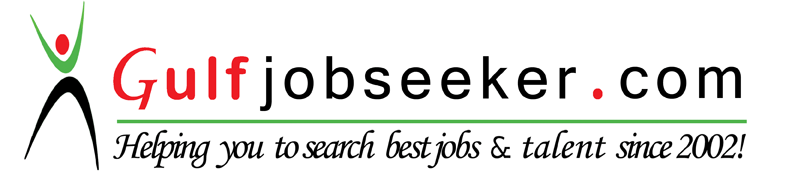 Feb’04 to Dec’08Eastern Software Systems, IndiaIT Support Engineer (essindia.com)Jan’09 to Jun’11Nigeria Distilleries Limited, NigeriaIT Manager (lexcelgrp.com)Since Jun’11Lexcel MS Technologies Limited, NigeriaGroup IT Manager(lexcelgrp.com)Jun’01 to Jan’04 with D M Systems Pvt. Ltd. as Customer Support EngineerMay’00 to Dec’00 with IT Solutions Pvt. Limited as Support Engineer